BEE SHARPS OF SOMERVILLEBEE SHARPS OF SOMERVILLEBEE SHARPS OF SOMERVILLEBEE SHARPS OF SOMERVILLEBEE SHARPS OF SOMERVILLEBEE SHARPS OF SOMERVILLEBEE SHARPS OF SOMERVILLEBEE SHARPS OF SOMERVILLEBEE SHARPS OF SOMERVILLE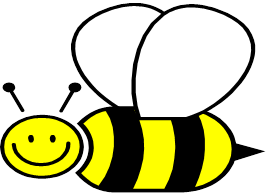 Friday Dances (see schedule below for dates/format)Early Rounds 7:30 PMSquare Dancing and Rounds 8:00-10:30 PM(10:15 PM – A2 tip if sufficient dancers are present)Friday Dances (see schedule below for dates/format)Early Rounds 7:30 PMSquare Dancing and Rounds 8:00-10:30 PM(10:15 PM – A2 tip if sufficient dancers are present)Friday Dances (see schedule below for dates/format)Early Rounds 7:30 PMSquare Dancing and Rounds 8:00-10:30 PM(10:15 PM – A2 tip if sufficient dancers are present)Friday Dances (see schedule below for dates/format)Early Rounds 7:30 PMSquare Dancing and Rounds 8:00-10:30 PM(10:15 PM – A2 tip if sufficient dancers are present)Friday Dances (see schedule below for dates/format)Early Rounds 7:30 PMSquare Dancing and Rounds 8:00-10:30 PM(10:15 PM – A2 tip if sufficient dancers are present)Friday Dances (see schedule below for dates/format)Early Rounds 7:30 PMSquare Dancing and Rounds 8:00-10:30 PM(10:15 PM – A2 tip if sufficient dancers are present)PLUS DANCE LESSONS START SEPT. 17, 2018PLUS DANCE LESSONS START SEPT. 17, 2018PLUS DANCE LESSONS START SEPT. 17, 2018PLUS DANCE LESSONS START SEPT. 17, 2018PLUS DANCE LESSONS START SEPT. 17, 2018PLUS DANCE LESSONS START SEPT. 17, 2018PLUS DANCE LESSONS START SEPT. 17, 20187:30-9:30 PMAdamsville School – 400 Union Ave. (Rt. 28), Bridgewater  7:30-9:30 PMAdamsville School – 400 Union Ave. (Rt. 28), Bridgewater  7:30-9:30 PMAdamsville School – 400 Union Ave. (Rt. 28), Bridgewater  7:30-9:30 PMAdamsville School – 400 Union Ave. (Rt. 28), Bridgewater  7:30-9:30 PMAdamsville School – 400 Union Ave. (Rt. 28), Bridgewater  7:30-9:30 PMAdamsville School – 400 Union Ave. (Rt. 28), Bridgewater  7:30-9:30 PMAdamsville School – 400 Union Ave. (Rt. 28), Bridgewater  7:30-9:30 PMAdamsville School – 400 Union Ave. (Rt. 28), Bridgewater  7:30-9:30 PMAdamsville School – 400 Union Ave. (Rt. 28), Bridgewater  Questions? See our lessons webpage: beesharps.org/bslesson.htmlQuestions? See our lessons webpage: beesharps.org/bslesson.htmlQuestions? See our lessons webpage: beesharps.org/bslesson.htmlQuestions? See our lessons webpage: beesharps.org/bslesson.htmlQuestions? See our lessons webpage: beesharps.org/bslesson.htmlQuestions? See our lessons webpage: beesharps.org/bslesson.htmlQuestions? See our lessons webpage: beesharps.org/bslesson.htmlDANCE SCHEDULE 2018-2019DANCE SCHEDULE 2018-2019DANCE SCHEDULE 2018-2019DANCE SCHEDULE 2018-2019DANCE SCHEDULE 2018-2019DANCE SCHEDULE 2018-2019DANCE SCHEDULE 2018-2019DANCE SCHEDULE 2018-2019DANCE SCHEDULE 2018-2019DateDateCallerCallerCallerCuerFormatDance ThemeDance ThemeSept. 14Sept. 14MARK FRANKSMARK FRANKSMARK FRANKSMARY PICKETTPL/RD-A2 TipBEACH PARTY DANCEBEACH PARTY DANCESept. 28Sept. 28PAUL INGISPAUL INGISPAUL INGISRON RUMBLEMS/RD-A2 TipSEE YOU IN SEPTEMBER PICNICSEE YOU IN SEPTEMBER PICNICOct. 12Oct. 12DOREN MCBROOM (MD)DOREN MCBROOM (MD)DOREN MCBROOM (MD)STEVE BRADTPL/RD-A2 TipOKTOBERFESTOKTOBERFESTOct. 26Oct. 26WES THIELKEWES THIELKEWES THIELKEMARY PICKETTMS/RD-A2 TipIT’S A MONSTER MASH!IT’S A MONSTER MASH!Nov. 9Nov. 9HOWARD RICHMANHOWARD RICHMANHOWARD RICHMANRON RUMBLEPL/RD-A2 TipDENIM AND DIAMONDS 
(so much glitter!)DENIM AND DIAMONDS 
(so much glitter!)Dec. 14Dec. 14JOE LANDIJOE LANDIJOE LANDIMARY PICKETTPL/RD-A2 TipHOLIDAY HOEDOWNHOLIDAY HOEDOWNDec. 28Dec. 28ANTHONY CASALE ANTHONY CASALE ANTHONY CASALE NO ROUNDSMS and PL CLASS LEVELSPECIAL DANCE –
MS AND
CLASS-LEVEL PLUSSPECIAL DANCE –
MS AND
CLASS-LEVEL PLUSJan. 11Jan. 11LARRY SHIPMAN (NY)LARRY SHIPMAN (NY)LARRY SHIPMAN (NY)RON RUMBLEPL/RD-A2 TipCOWBOYS AND COWGIRLSCOWBOYS AND COWGIRLSJan. 25Jan. 25TBATBATBAMARY PICKETTPL/RD-A2 TipDEATH BY CHOCOLATEDEATH BY CHOCOLATEFeb. 8Feb. 8MARK FRANKSMARK FRANKSMARK FRANKSMARY PICKETTPL/A2/RDMARDI GRAS! ALTERNATING PLUSAND ADVANCEDMARDI GRAS! ALTERNATING PLUSAND ADVANCEDFeb. 22Feb. 22HOWARD RICHMANHOWARD RICHMANHOWARD RICHMANSTEVE BRADTPL/RD-A2 TipCRAZY HAT NIGHTCRAZY HAT NIGHTMar. 8Mar. 8BETSY GOTTABETSY GOTTABETSY GOTTAROY GOTTAPL/RD-A2 TipINTERNATIONAL FESTINTERNATIONAL FESTMar. 22Mar. 22TBATBATBARON RUMBLEPL/RD-A2 TipDISNEY NIGHTDISNEY NIGHTApril 12April 12MARK FRANKSMARK FRANKSMARK FRANKSMARY PICKETTPL/RD-A2 TipPAJAMA PARTYPAJAMA PARTYApril 26April 26TBATBATBARON RUMBLEPL/RD-A2 TipSPRING FLOWERSSPRING FLOWERSMay 10May 10BETSY GOTTABETSY GOTTABETSY GOTTAROY GOTTAMS/RD-A2 TipTAKE ME OUT TO THE BALL GAMETAKE ME OUT TO THE BALL GAMEMay 24May 24HOWARD RICHMANHOWARD RICHMANHOWARD RICHMANSTEVE BRADTMS/RDICE CREAM SOCIALICE CREAM SOCIALDance
Location:Dance
Location:Dance
Location:Dance
Location:Bound Brook United Methodist Church – hall behind the church
150 W. Union Ave. (Rt. 28), Bound Brook, NJ 08805Bound Brook United Methodist Church – hall behind the church
150 W. Union Ave. (Rt. 28), Bound Brook, NJ 08805Bound Brook United Methodist Church – hall behind the church
150 W. Union Ave. (Rt. 28), Bound Brook, NJ 08805Bound Brook United Methodist Church – hall behind the church
150 W. Union Ave. (Rt. 28), Bound Brook, NJ 08805Bound Brook United Methodist Church – hall behind the church
150 W. Union Ave. (Rt. 28), Bound Brook, NJ 08805Contacts:Contacts:Contacts:Contacts:Vic and Nancy Ammons (908-566-7580 or 908-763-4593)Vic and Nancy Ammons (908-566-7580 or 908-763-4593)Vic and Nancy Ammons (908-566-7580 or 908-763-4593)Vic and Nancy Ammons (908-566-7580 or 908-763-4593)Vic and Nancy Ammons (908-566-7580 or 908-763-4593)